Сессия 39 – ая            Решение №324            21 ноября 2018 годаОб исполнении бюджета муниципального образования «Звениговский муниципальный район» за 9 месяцев 2018 годаРассмотрев представленные администрацией и финансовым отделом муниципального района материалы по финансовому состоянию муниципального района на 01.10.2018 года, Собрание депутатовР Е Ш И Л О:Информацию об исполнении бюджета муниципального образования «Звениговский муниципальный район» за девять месяцев 2018 года принять к сведению (прилагается).      Председатель Собрания депутатов      Звениговского муниципального района                              Н.Н.Козлова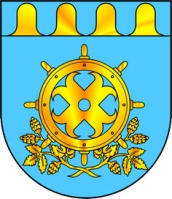 ЗВЕНИГОВСКИЙ МУНИЦИПАЛЬНЫЙ РАЙОНЖЫН КУДЫМШО СОЗЫВ ДЕПУТАТ-ВЛАКЫН ПОГЫНЫМАШЫШТСОБРАНИЕ ДЕПУТАТОВ ШЕСТОГО СОЗЫВА ЗВЕНИГОВСКОГО МУНИЦИПАЛЬНОГО РАЙОНА